Sreda,  13. 5. 2020Nemščina, 9. r. , 6. in 7. šolska uraHallo, wie gehtʹs? Ich hoffe gut!Še malo pa se vidimo v šoli! Nekateri ste mi že poslali svoje kratke življenjske zgodbe v pregled. Tisti, ki tega še niste storili, imate čas do konca tedna. V odgovoru po mailu vam bom napisala tudi navodila za pridobitev ocene v sredo, ko se vidimo v šoli. Tako, da smatram, da se prej po Zoom-u ne rabimo slišat.Torej danes napišite in dokončajte svoje življenjske zgodbe. Pomagajte si s prevajalnikom. Uporabljajte samo glagola biti in imeti v pretekliku.Bodite kreativni in dodajte kakšno fotografijo. V spodbudo za učenje tujih jezikov, pa vam posredujem posnetek Nemca, ki govori kar 30 tujih jezikov! Poglejte!Dieser Mann spricht 30 Sprachen | Galileo https://www.youtube.com/watch?v=L_hXODDU4cAZa sprostitev po opravljenem delu, pa si lahko ogledate dokumentarec o največjih živalih na svetu. Die größten Tiere der Welt | Galileo https://www.youtube.com/watch?v=kcyhPOR0HkEŽelim vam veliko veselja ob delu in ogledu oddaj. 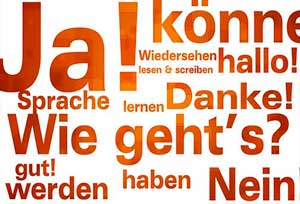 Učiteljica Suzana